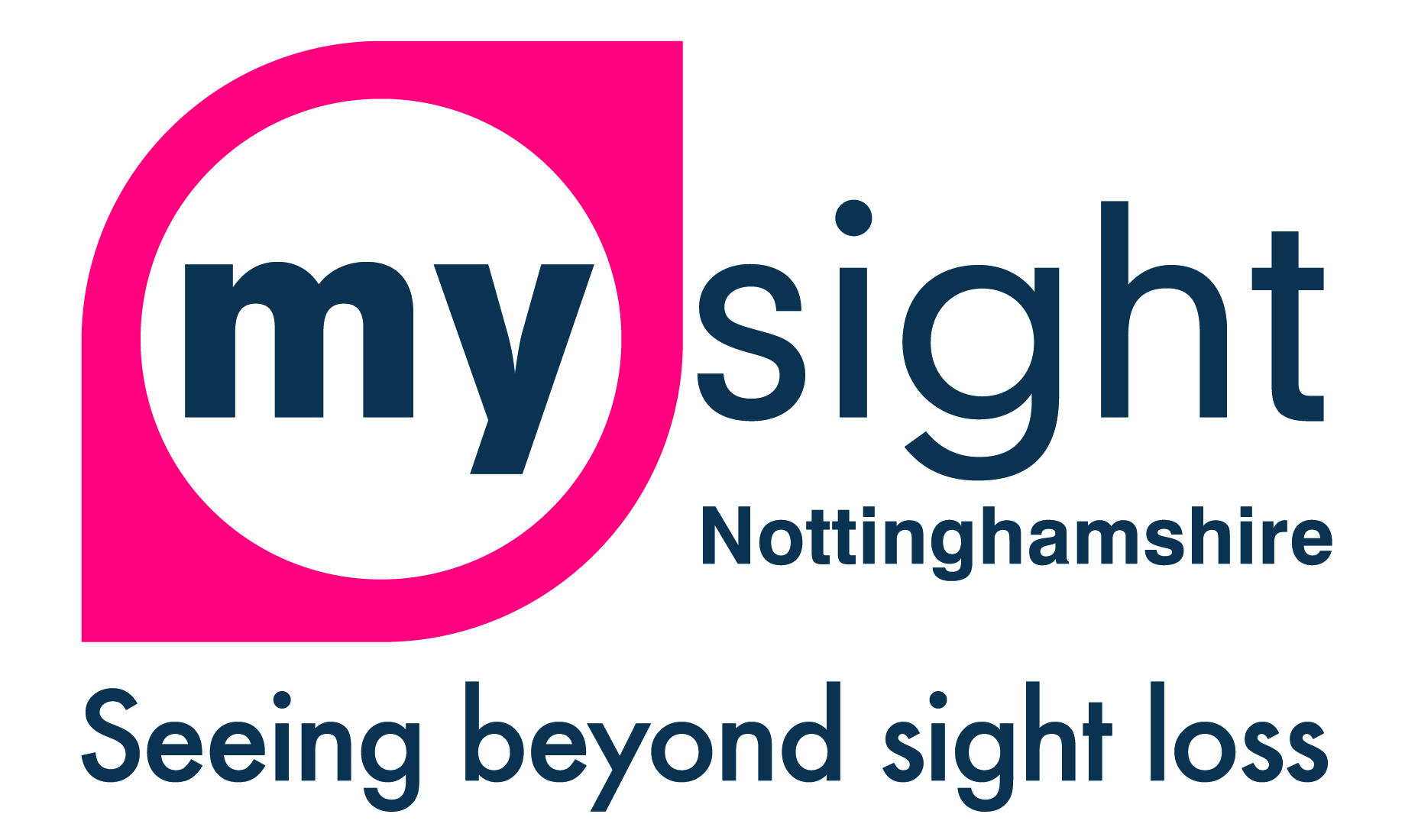 Equal Opportunities Monitoring FormWe are an Equal Opportunities organisation. We aim to provide equality of opportunity to all persons regardless of their religious belief; political opinion; sex; race; age; sexual orientation; or, whether they are married or are in a civil partnership; or, whether they are disabled; or whether they have undergone, are undergoing or intend to undergo gender reassignment.We do not discriminate against our  applicants on any of the grounds listed above. You are not obliged to answer the questions on this form Sex: 		 Male 		Female 		TransgenderAge: 		16-25		26-40		41-50		51-60		61+Sexual Orientation:  Straight 	   Gay/Lesbian	     Bi-sexualMarital Status: 	Single	Married	   Widowed	         Divorced	Ethnicity:		White British				Black British			White European				Black Caribbean			White Irish					Black African			White Other 				Black Other 			Pakistani					Chinese			Indian					Japanese			Bangledeshi				Other (please state)			Mixed Race				________________						Religion: 		Christian		Muslim		Hindu	 None			Jewish		Buddhist		Sikh									Other (Please state) ______________________	Do you consider yourself to have a disability: 	Yes 		No 		If yes, please indicate the nature of your disability Physical Impairment 		Sensory Impairment		Mental Health Condition		Learning Disability Other (please state) 	_____________________________	Do you have any caring responsibilities?		Yes 		No		If Yes, do you care for..Child/Children	  Disabled Person(s)	   Elderly Person(s) 	 OtherThank you for taking the time to complete this questionnaire 